GENERACIÓN DE RESIDUOS.- 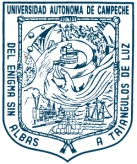 Se hizo una clasificación que se derivó de un muestreo llevado a cabo en un día normal de clases y se obtuvo la siguiente información:Fuente _____________________________________________________ Para los restos de jardinería se consideró la totalidad de las bolsas recolectadas en ese día, las cuales fueron un total de ____ con un peso promedio de ____ kilogramos cada una.Considerando que el año tiene aproximadamente _____ días escolares, y que ciertos RSU se generan solo esos dias, se presenta lo siguiente:El Instituto Tecnológico de Culiacán genera en promedio  ______ kg/día de residuos, considerando períodos vacacionales de alumnos y personal, días inhábiles etc. Clasificación de Residuos: RESIDUOS  ORGÁNICA       _________RESIDUOS INORGÁNICA     _________Están funcionando las campañas de recolecta de papel bond, pilas y tóneres o cartuchos de tinta, en las cuales se ha recolectado lo siguiente:Fuente La recolección se llevó a cabo en el Almacén General del ITC.Gasto en consumo de energía Eléctrica 2012Gasto de Agua potable:Permisos y concesiones:Rubros ante la CONAGUAOtras prácticas Ambientales.-¿Se cuenta con un manual de ahorro de energía?    SI ________      NO___ ____¿Se cuenta con lineamientos ambientales para los componentes de: Ahorro de energía, ahorro de agua, aéreas verdes, , residuos sólidos?    SI ___ _____      NO_______¿Se cuenta con una comisión de seguridad e higiene?  SI ___ ____      NO_______¿Se realizaron el diagnóstico preliminar en cuanto a la normatividad que solicita la STPS?   SI ___ _____      NO_______Oferta Educativa.-¿Existe oferta educativa relacionada con el medio ambiente y el desarrollo sustentable?   SI ________      NO_______ Productos de limpieza comprados:Información relativa al almacén adscrito a la Dirección de Recursos MaterialesArtículos de limpieza comprados por  el almacén durante el año 2012Aceites y lubricantes:En promedio se compran y utilizan al año, _____ litros de aceite, para los _________ vehículos universitarios. Parque vehicular: _________________vehículosTipo de vehículos: _______________________Pinturas:Líquidos corrosivos y /o tóxicos adquiridos por el almacén durante el año 2012Gasolina:El Instituto Tecnológico de Culiacán, consume globalmente al año $ ________ (___________) en gasolina y diésel. Lo cual arroja un aproximado de _________ litros de gasolina o diesel utilizados al año.Teniendo en cuenta que un litro de gasolina o diesel emite aproximadamente _____ Kg de CO2 a la atmosfera el parque vehicular emite aproximadamente ________ de CO2 a la atmósfera.Lámparas fluorescentes y balastros comprados al año:Balastros y lámparas fluorescentes comprados por el almacén durante el año 2010TIPO DE RSUKG.PAPEL Y CARTÓNPETPLÁSTICORESTOS DE COMIDARESTOS DE JARDINERÍAUNICELTOTALTIPO DE RSUKG.DIAS/AÑOKG/AÑOPROMEDIO  KG/DIAPAPEL Y CARTÓNPETPLÁSTICORESTOS DE COMIDARESTOS DE JARDINERÍAUNICELTOTALTOTALTOTAL00ResiduoAgosto 2012 a julio 2013Agosto 2013 a julio 2014TóneresCartuchosPilas ConceptoCosto anualEnergía EléctricaConceptoConsumo Primer Semestre Segundo Semestre Primer Semestre ConceptoCosto anualDescargas en  “Fosa sépticas” DescripciónU.M.CantidadAceite para mopLts.Ácido muriáticoLts.Aromatizante de ambiente en aerosol 185 g.BoteAromatizante liquido presentación 20 Lts.Pza.Bolsas para basurakilo.CloroLts.Detergente en polvoKgJabón líquido para manosLts.Jabón barra 25 gr.Pza.Limpiador de Madera en aerosol (274g.)Pza.Limpia vidrios líquidoLts.Líquido limpiador multiusosLts.Papel higiénico en rolloPza.Papel higiénico en rollo HD200Pza.Papel higiénico en rollo HD360Pza.Papel Toalla para manos TR180Pza.Toallas interdobladas c/2500 hojasCajaPastilla desodorantePza.Pastilla en gel para WCPza.OTROSDescripciónU.M.CantidadPintura vinílica 19ltsDescripciónU.M.CantidadBalastros 1X39Pza.Balastros 2X75Pza.Balastros 1X75Pza.Balastros 2X39Pza.Balastros 2X32Pza.Lámpara 32 WATTSPza.Lámpara 75 WATTSPza.Lámpara ahorradora 20 WattsPza.Lámpara ahorradora 65 WattsPza.Lámpara emergencia chicaPza.Lámpara emergencia grandePza.Pila seca cuadradaPza.Pila AAPza.Pila AAAPza.